                                 HOTEL RESERVATION FORM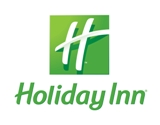 For delegates of Swedbank26 - 28 September, 2018Hotel Holiday Inn Vilnius ****Please submit this form to the hotel until  July 30 th, 2018, if later the reservation will be confirmed upon availability       By fax: +370 5 210 30 01              e-mail: reservation@ibc.lt           www.holidayinnvilnius.ltAddress: Šeimyniškių str. 1, Vilnius LT-09312,  LithuaniaMr: 		FAMILY NAME:    	FIRST NAME:       ADDRESS:	         COUNTRY	         TELEPHONE:	FAX:		            E-MAIL:	            ROOM TYPE:             SINGLE  95 EUR Room rate include VAT, buffet breakfast, Wi-Fi and  Mini Gym. DATE OF ARRIVAL: 	26 September 2018   14:00 a.m. check in timeDATE OF DEPARTURE:	29 September 2018    12:00 a.m. check out timeName of accompanying person __________________________________________PAYMENT :Credit card: Visa - X		EC/MC□		AMEX□		                       Cash□		                              By company □  Please, guarantee your reservation by your Credit card No: _________________________________________ Valid trough:________Cancelation terms:  if your  cancellation will be made in written form till August 27th, 2018 no cancellation penalties will be applied by the Hotel If room booking will be cancelled later than 24 h before arrival the hotel will charge 100% one room night price from your credit card.    Remarks ____________________________________________________________Date: ____       2018____________________                      Signature: Please fax  this form back to: 370 5 2103001, or e-mail to reservation@ibc.lt